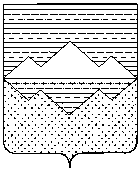 СОБРАНИЕ ДЕПУТАТОВСАТКИНСКОГО МУНИЦИПАЛЬНОГО РАЙОНАЧЕЛЯБИНСКОЙ ОБЛАСТИРЕШЕНИЕ________________________________________________________от 22 декабря 2021 года №176/33г. СаткаО принятии бюджетной сметы  на 2022 год Контрольно-счётной палаты Саткинского муниципального района за счёт средств бюджета  Саткинского муниципального района             В соответствии с Бюджетным кодексом РФ, Федеральным законом от 06.10.2003г. №131-ФЗ «Об общих принципах организации местного самоуправления в Российской Федерации», Уставом Саткинского муниципального  района»,  СОБРАНИЕ ДЕПУТАТОВ САТКИНСКОГО МУНИЦИПАЛЬНОГО РАЙОНА РЕШАЕТ:1. Принять бюджетную смету  на 2022 год Контрольно-счётной палаты Саткинского муниципального района за счёт средств бюджета  Саткинского муниципального района, согласно приложению.2. Главе Саткинского муниципального района Глазкову А.А. при планировании бюджета на 2022 год учитывать бюджетную смету на 2022 год Контрольно-счётной палаты Саткинского муниципального района.3. Контроль за исполнением настоящего решения возложить на комиссию по финансам, бюджету и экономической политике (председатель – А.А. Витьшев).Председатель Собрания депутатовСаткинского муниципального района					                      Н.П. БурматовПриложение к решению Собрания депутатов Саткинского муниципального районаот 22.12.2021г. №176/33БЮДЖЕТНАЯ СМЕТА на 2022 год Контрольно-счетной палаты Саткинского муниципального района за счет средств бюджета Саткинского муниципального района№КВРКОСГУНаименованиеБюджет на 2022 год(тыс.руб.)123451.100Расходы на выплаты персоналу в целях обеспечения выполнения функций государственными (муниципальными) органами, казенными учреждениями, органами управления государственными внебюджетными фондами7377,0121Фонд оплаты труда государственных (муниципальных) органов5590,1121211Заработная плата по муниципальным должностям1833,3121211Заработная плата муниципальных служащих3066,7121211Заработная плата должностей, осуществляющих техническое обеспечение349,7121211Заработная плата обслуживающего персонала340,4122Иные выплаты персоналу государственных (муниципальных) органов, за исключением фонда оплаты труда98,2122212Прочие несоциальные выплаты персоналу в денежной форме17,7122226Прочие работы, услуги80,5129Взносы по обязательному социальному страхованию на выплаты денежного содержания и иные выплаты работникам государственных (муниципальных) органов1688,3129213Начисления на выплаты по оплате труда по муниципальным должностям553,7129213Начисления на выплаты по оплате труда муниципальных служащих926,2129213Начисления на выплаты по оплате труда должностям, осуществляющим техническое обеспечение105,6129213Начисления на выплаты по оплате труда обслуживающего персонала102,82.200Закупка товаров, работ и услуг для обеспечения государственных (муниципальных) нужд746,3244Прочая закупка товаров, работ и услуг626,3244221Услуги связи44,2244223Коммунальные услуги10,5244225Работы, услуги по содержанию имущества231,3244226Прочие работы, услуги218,0244227Страхование5,1244343Увеличение стоимости горюче-смазочных материалов50,4244346Увеличение стоимости прочих материальных запасов66,8247Закупка энергетических ресурсов120,0244223Коммунальные услуги120,03.800Уплата налога на имущество организаций, земельного и транспортного налогов6,4851291Уплата налога на имущество организаций и земельного налога4,9852291Уплата прочих налогов, сборов1,5ИТОГО:8129,7